Czwartek   28.05.2020r.Temat: Czego życzyć rodzicom, z okazji ich święta?Propozycje dla rodziców:Proponuję powtórzyć piosenkę „Kocham Cię, Ti Amo, Je T'aimehttps://www.youtube.com/watch?v=IdxQW3jqYtAProponuję rozmowę na temat  „Co robimy razem?”  Dziecko opowiada, jak spędza czas ze swoją rodziną.  Rodzic może zapytać, czy był kiedyś na biwaku, spał pod namiotem.  Rodzic  pokazuje dziecku zdjęcia namiotu lub wspólnie z dzieckiem rozkłada prawdziwy. 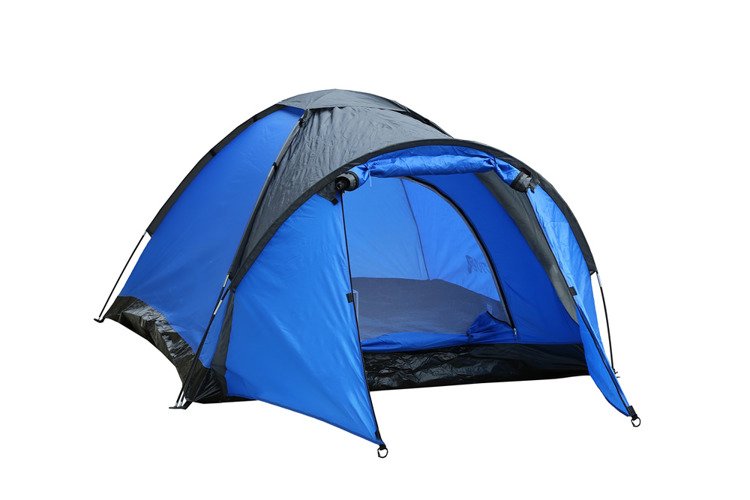 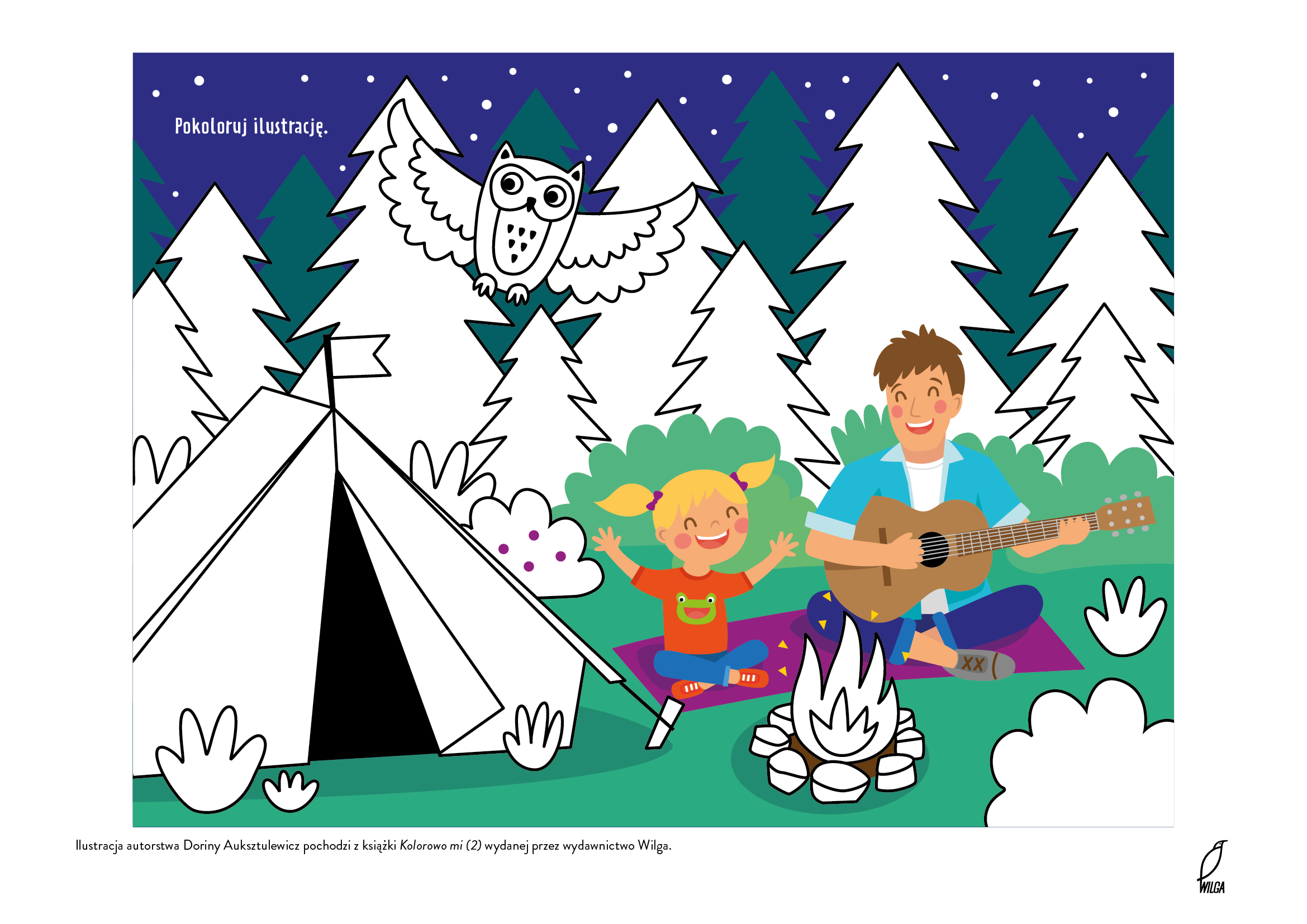 Proponuję wykonanie karty pracy str. 40Proponuję powtórzenie wierszy dla mamy i tatyDla chętnych proponuję wykonanie kilka zagadek z pokazywaniem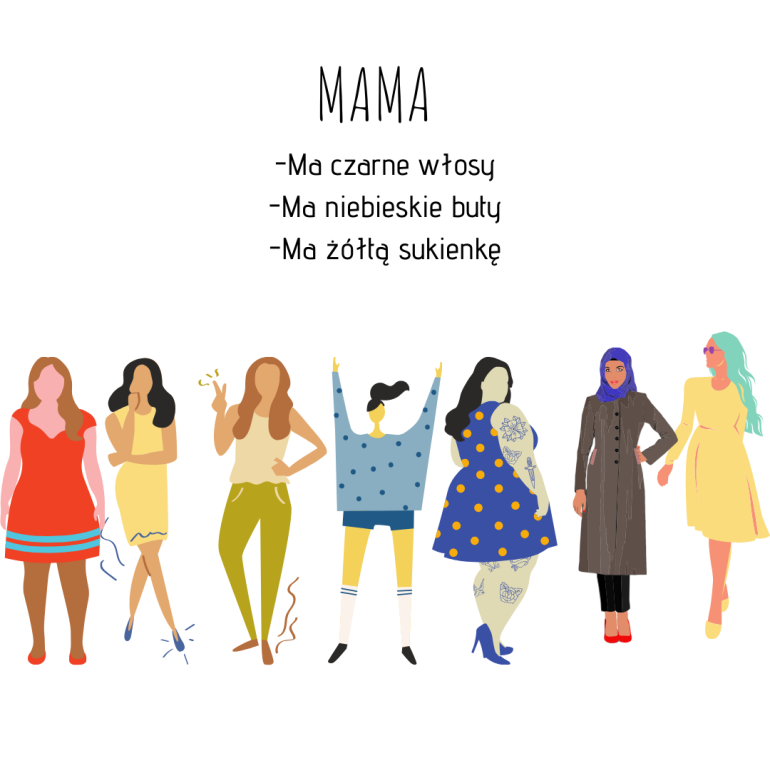 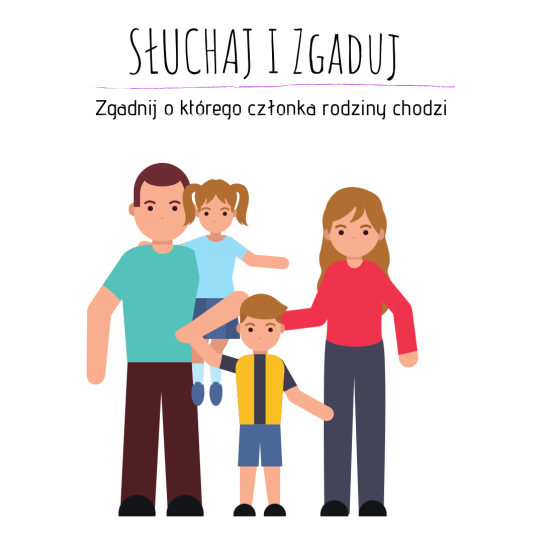 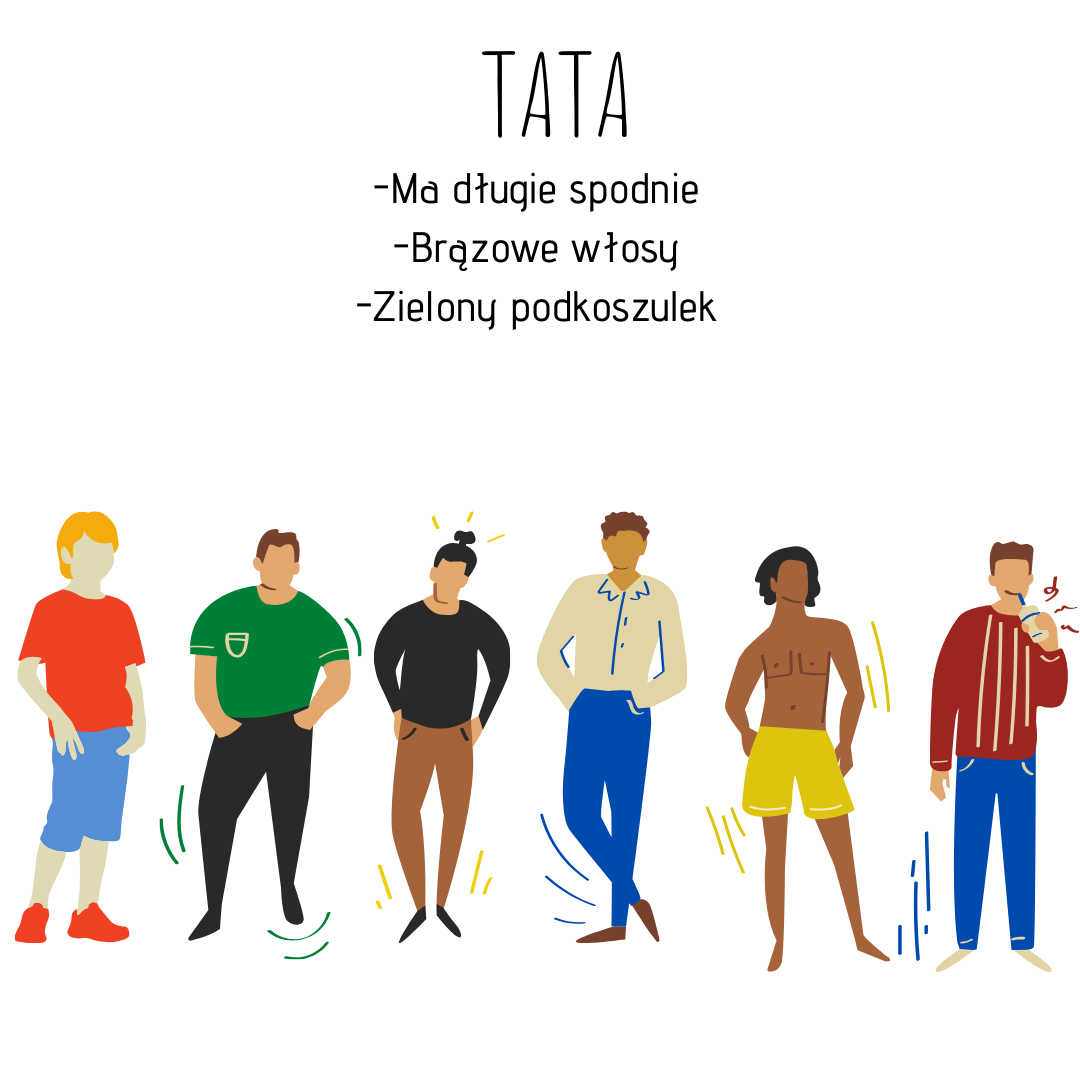 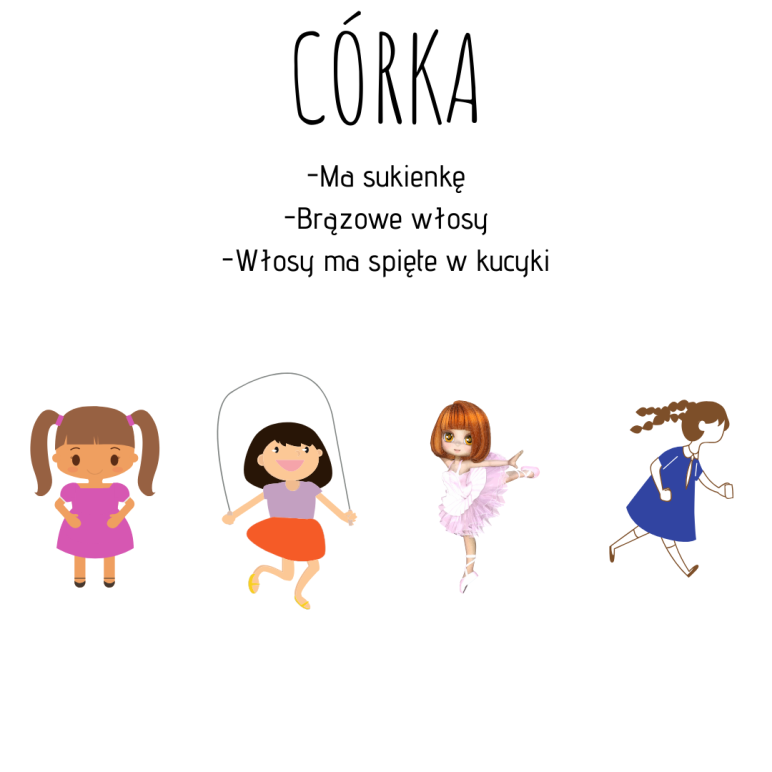 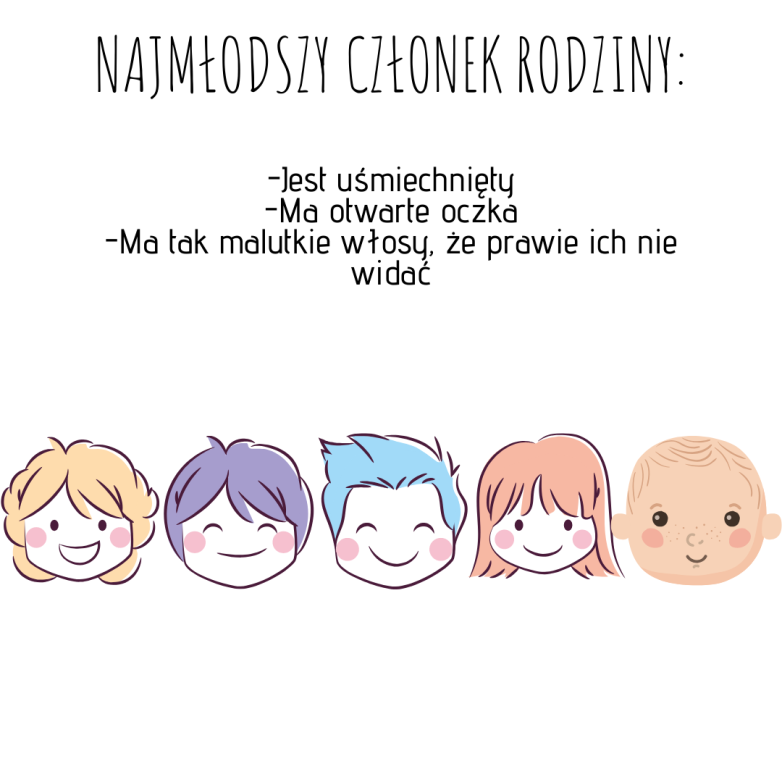 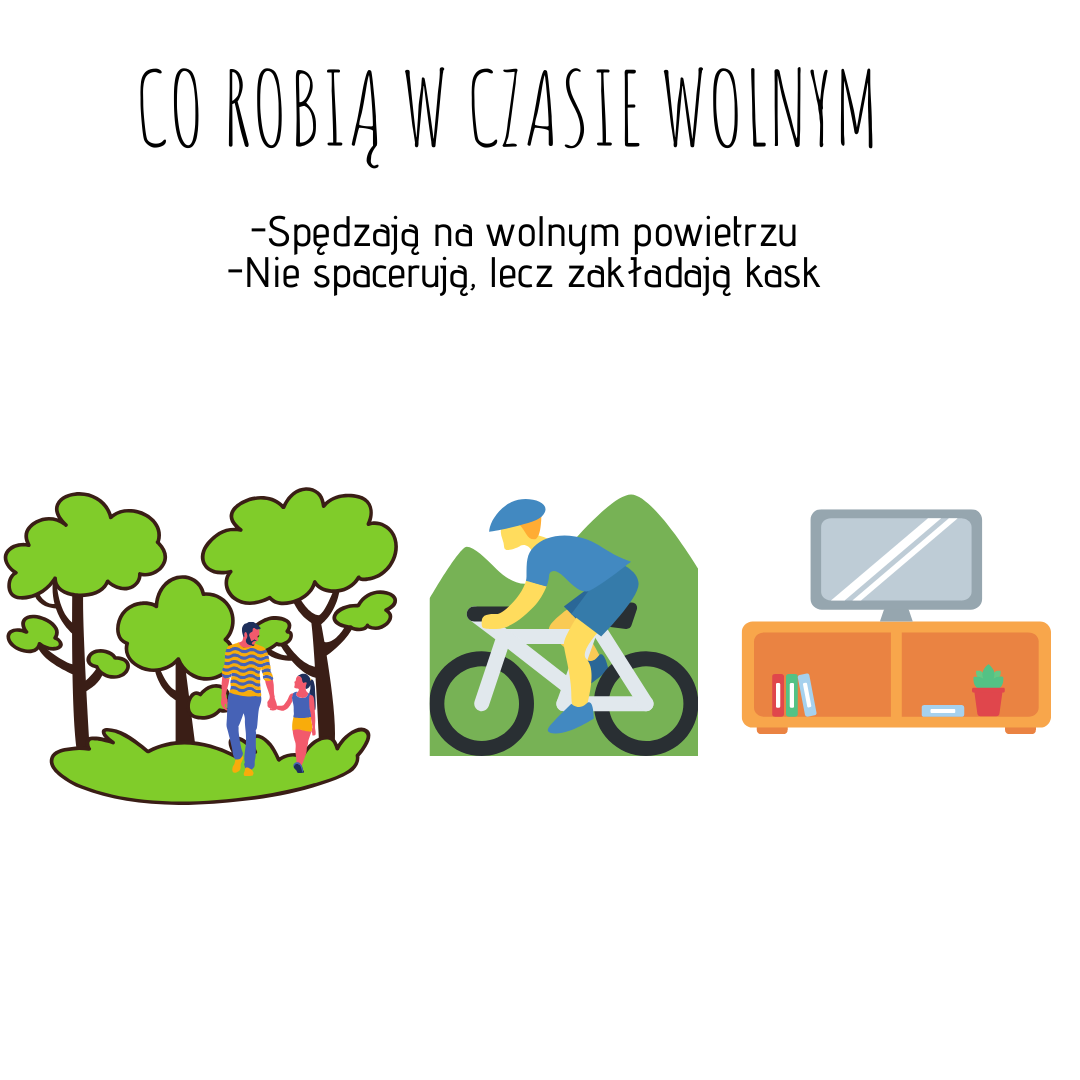 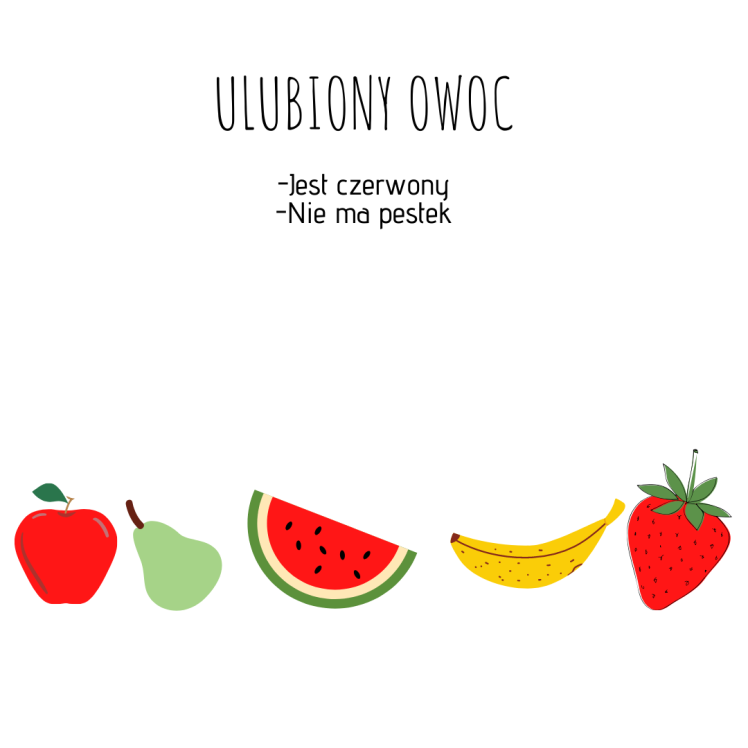 